Crosstabulations and the chi-square test: Worked ExamplesThe tables below show different explanatory (independent) variables crosstabulated with the dependent variable ‘The law should always be obeyed even when a particular law is wrong’ (zwronglaw). In each case the associated chi-square test is shown along with an interpretation of both the test and the table. 





















Paula Surridge, School of Sociology, Politics and International Studies, University of Bristol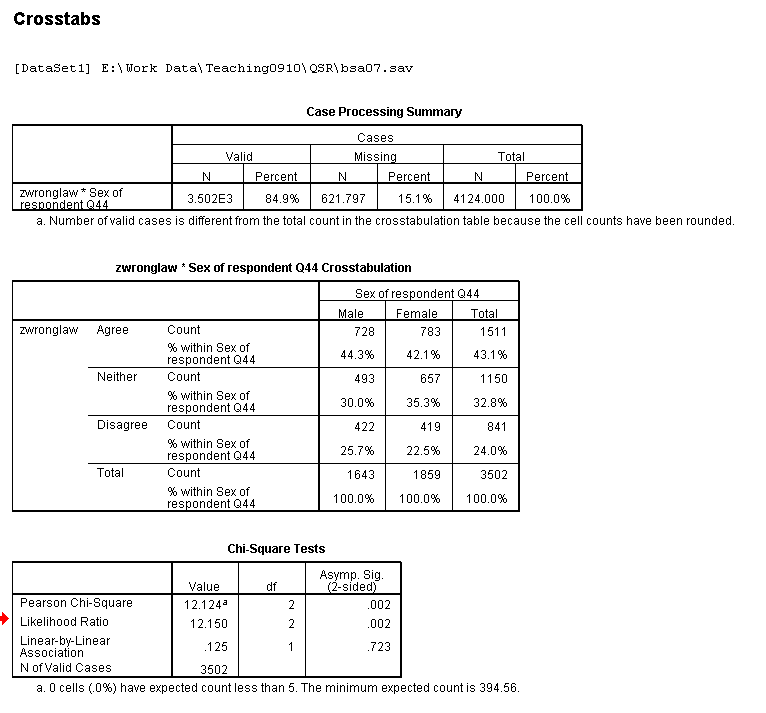 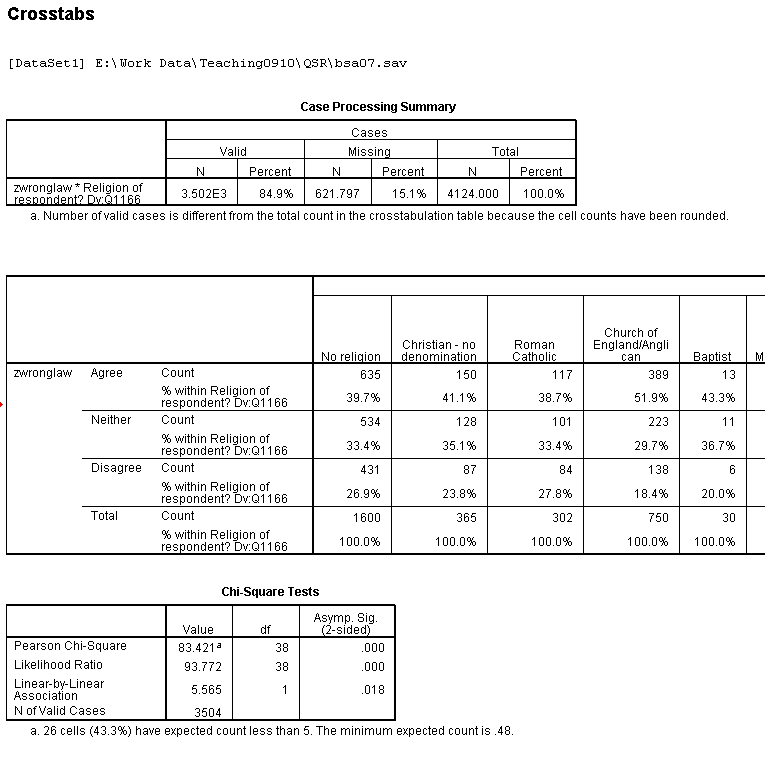 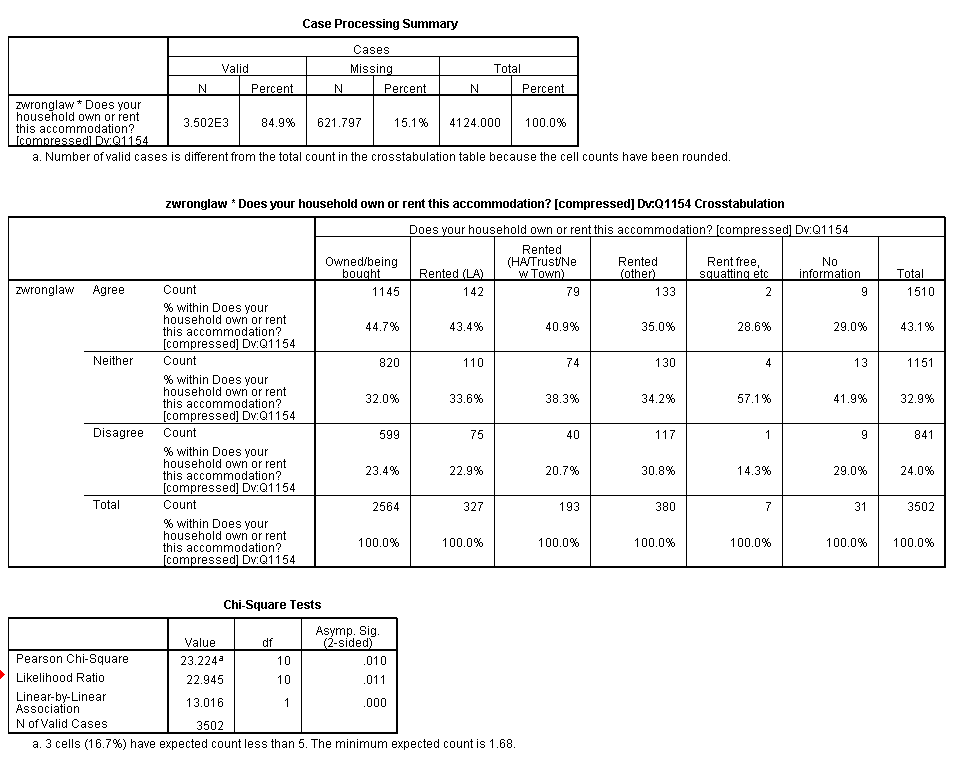 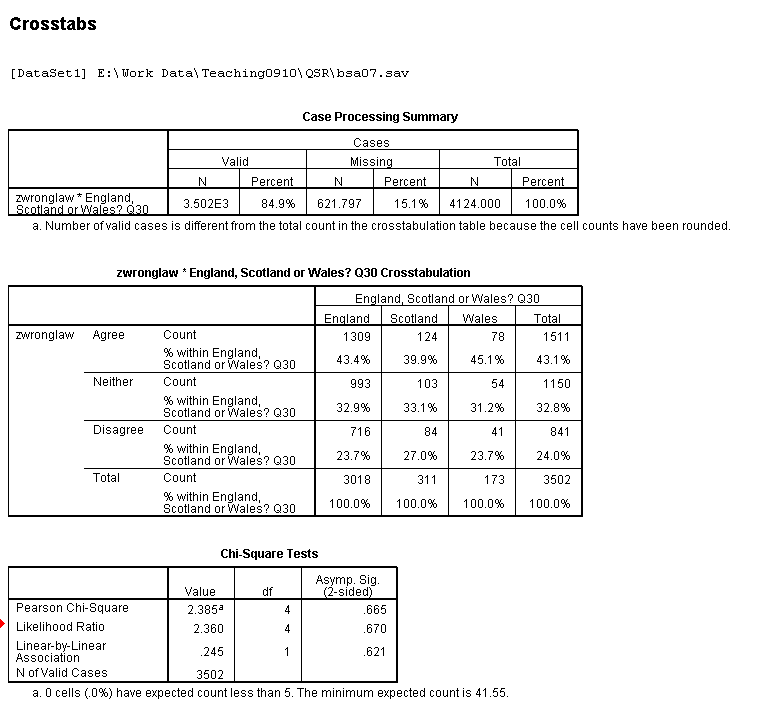 